ТРЕТИЙ НАЦИОНАЛЬНЫЙ ЧЕМПИОНАТ «АБИЛИМПИКС»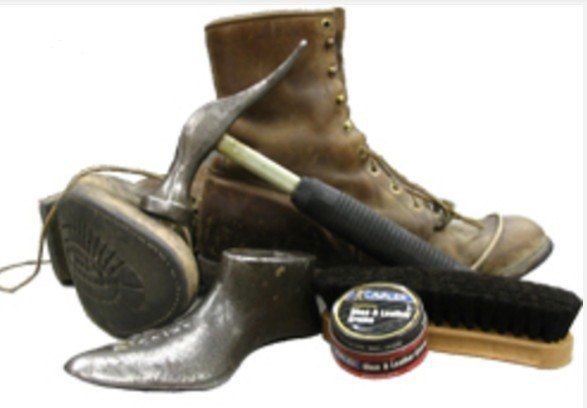 КОНКУРСНОЕ ЗАДАНИЕпо компетенцииРемонт обуви	РАЗРАБОТАЛ	Национальный эксперт «Абилимпикс»	_________  ________________________	«____»  _____________ 2017СОГЛАСОВАНОКомпания _________________________  _______________«____»  _____________ 2017Москва, 2017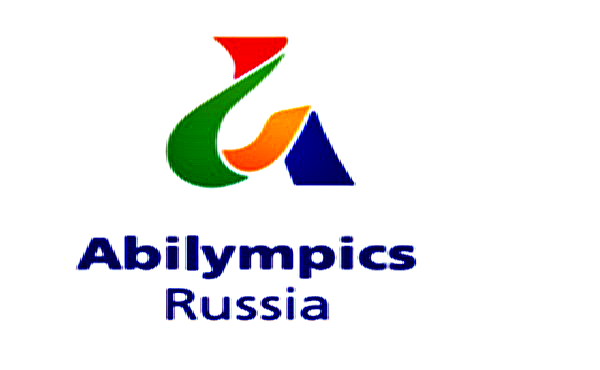 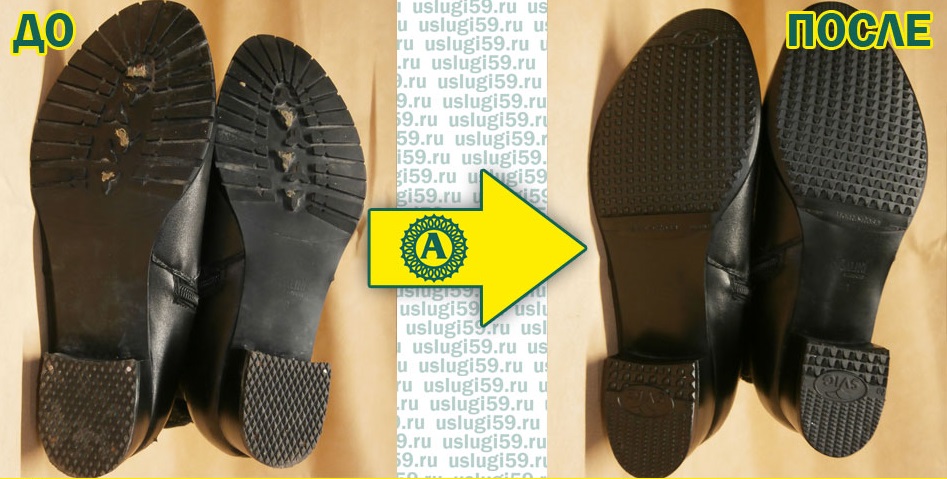 Введение,  актуальность.Обувные мастерские, в соответствии с бизнес планом предприятия по ремонту обуви, относятся к категории бытовых услуг, которые максимально стабильны в плане  защищенности в условиях кризиса.Ухудшение экономической ситуации позволяет получить дополнительную  прибыль в силу минимизации затрат населения на приобретение новой обуви и роста спроса на проведение ремонтных работ. При стабилизации экономической ситуации резкий рост приобретательской способности населения также увеличивает процент востребованности обувного ремонта.    Профессия « Обувщик по ремонту обуви» востребована на рынке труда , поэтому выпускники , показывающие хорошие результаты в теоретическом и практическом обучении ,как правило , трудоустраиваются по специальности  или открывают собственные ремонтные мастерские.Требования к квалификации.Должен знать:- технологию ремонта обуви;- свойства и качество применяемых материалов;- рациональные приемы разборки обуви;- методы крепления низа;- конструкцию, назначение деталей обуви;- устройство и правила эксплуатации оборудования;- требования, предъявляемые к качеству обработки изделий;- способы и приемы безопасного выполнения работ;Должен уметь:—  осуществлять ремонт всех видов обуви (мужской и женской модельной валяной, фетровой, резиновой, сапог);—  подготавливать обувь к ремонту: удаляет подметочную часть подошвы, срезает ее по линии пучков, утоняет края оставшейся части подошвы;—  производить разборку верха и низа обуви без разрыва и порчи деталей—  производить удаление с каблуков металлических косяков, снятие и удаление изношенных подметок, каблуков, подошв, простилок, теленок на станке или вручную без повреждения деталей—  подготавливать низ обуви и прикрепляет новые подметки, каблуки и набойки;—  производить обтяжку каблука, подгонку ляписа каблука к пяточной части обуви, отделку обуви и др.;—  прикреплять старые подошвы;—  осуществлять ремонт подкладки, пристраивание распоротых участков деталей верха обуви, пристраивание замка молнии;—  осуществлять полную перетяжку обуви с заменой задников и низа обуви;Цели и задачи конкурса.     Конкурс проводится с целью определения профессиональных навыков участников, совершенствования их профессионального мастерства, выявления наиболее одаренных мастеров среди людей с инвалидностью.    Участники должны выполнить  задачу, определяемую техническим заданием  и представить готовое изделие по истечении отведенного времени.Основными целями проведения конкурсов  обувщиков по ремонту обуви по компетенции   ремонт обуви являются:-  развитие  у участников осознания роли труда в жизни общества;-  определение новых тенденций в ремонте обуви;-  демонстрация навыков  по выполнению работ по ремонту обуви, с использованием основных и вспомогательных материалов и фурнитуры;- сравнение уровня мастерства и творческих возможностей участников;-  популяризация  престижа труда обувщика по ремонту обуви;-  укрепление контактов между молодыми  обувщиками;- знакомство с потенциальными работодателями и помощь в трудоустройстве.КОНКУРСНОЕ ЗАДАНИЕ №1Последовательность выполнения задания:1.  Подрезание и удаление ниточных креплений старой молнии.2.  Зачистка внутренней поверхности обуви.3.  Первое нанесение клея на поверхность внутренней части обуви и на молнию.4.  Сушка   клеевой пленки 10 -15 мин.5.  Второе нанесение клея на поверхность внутренней части обуви и на молнию.6.  Сушка   клеевой пленки 10 -15 мин.7.  Вклеивание молнии в место вшивания.8.  Вшивание  молнии. 9.  Отделка отремонтированной обуви (чистка от клея и удаление излишних ниток,)  10. Проверка качества выполненной работы.Инструкционная-технологическая картаОперация: Замена застежки молния в ремонтируемой обувиКОНКУРСНОЕ ЗАДАНИЕ №2Последовательность выполнения задания:1. Подготовка поверхности.2. Взъерошивание  подметочной части подошвы .3. Взъерошивание профилактической наклейки.4. Удаление пыли  образовавшуюся на подошве и  профилактической наклейки  при  взъерошивании..5. Первое нанесение клея  на подошву обуви.6. Сушка   клеевой пленки 20 мин.7. Второе нанесение клея на   подошву обуви.8. Сушка   клеевой пленки 30 мин.9. Нанесение клея на профилактическую наклейку.10. Сушка клеевой пленки 30 мин.11. Термоактивация клеевой пленки при помощи обувного фена.12..Приклеивание профилактики к подошве обуви.13.Выравнивание боковой поверхности профилактики.14. Отделка отремонтированной обуви( чистка от клея , полировка,  окрашивание уреза подошвы)15. Проверка качества  выполненной работы.Инструкционная-технологическая картаОперация: Приклеивание подметки ( профилактической наклейки) на  подошву обуви.Критерии оценки:Оценивание работЖюри проводит оценку конкурсных работ и проверку их соответствия требованиям конкурсных заданий со всех сторон, доступных для обозрения. Конкурсные работы оцениваются по бальной системе: максимально – 100 баллов, минимально – 50 баллов.Для подведения итогов конкурса оценки каждого конкурсанта за все работы суммируются.По окончании конкурса, по желанию, каждому участнику выдаётся на руки сводная таблица с оценками всех его работ по каждому критерию. Публичное обсуждение работ конкурсантов  с членами жюри не предусмотрено. ТРЕБОВАНИЯ ТЕХНИКИ БЕЗОПАСНОСТИперед началом работы.1. Надеть специальную одежду и застегнуть ее на все пуговицы.2.  Проверить путем внешнего осмотра исправность электрической розетки.3.  Проверить исправность емкости для клея и  растворителя.4. Осмотреть оборудование и рабочее место.5. О замеченных недостатках и неисправностях немедленно сообщите эксперту и до устранения неполадок и разрешения эксперта к работе не приступать.Техника безопасности во время работы:1.  Перед началом работы инструмент и материал разложить в установленном месте, в удобном и безопасном для пользования порядке.2. Содержать в порядке и чистоте рабочее место, не допускать загромождения его инструментами и мусором.3. Быть внимательными, не отвлекаться и не отвлекать других.4. Работая с инструментами , не размахивать ими, чтобы не причинить травму соседу.5. Не работать при плохом освещении, свет должен падать  слева.6. Положение тела при работе должно быть удобным, расстояние  до выполняемой работы должно быть 25-30 см.7.Банки с клеем и растворителем держать закрытыми.8. Все движения кисточкой производите  в сторону от себя . При движении  к себе клей может попасть в глаза.9. При работе с ножом, нож должен идти с право налево или от  себя. 10. Перед работой на швейной машине проверить ее исправность, поверить качество строчки на кусочке кожи.11. Во время работы  на швейной машине стараться держать руки подальше от движущихся частей машины.12.Включать фен сухими руками.13.. Не вытягивать за шнур вилку из розетки.14.При работе  на станке Версаль  обувь удерживают двумя руками , подают плавно во избежание возгорания материала .Необходим резиновый коврик  и защитные очки.15. При работе с молотком ,пальцы рук  должны находится вне зоны удара молотка. 16. В случае плохого самочувствия прекратить работу, поставить в известность Оргкомитет конкурса.Техника безопасности  по окончании работы.1. После окончания работы привести в порядок своё рабочее место.2. Снять спецодежду.3. Мусор и отходы собрать и сложить в отведенную корзину.4. . После  работы  инструменты  и  приспособления  убери  в  строго  отведенные  места.5..Закончив  работу,  протри  стол   влажной  тряпочкой.6..Вымыть руки теплой водой с мыломИнфраструктурный листКОМПЕТЕНЦИИ « Ремонт обуви»МАТЕРИАЛЫ И ОБОРУДОВАНИЕРабочее место: рабочий стол, 1 стул, необходимые инструменты и материалы.Тулбокс . Инструмент , который должен привезти с собой участник.1.Спецодежда,защитные очки.2.Обувь подлежащая ремонту( женские сапоги ,весна –осень. Черные,- для двух операций- 1 полупара.3. Нож сапожный.4.Застежка- молния.5.Ножницы.6.Кисти для нанесения клея и краски.7.Крем краска для обуви черная.8.Обувная щетка для полировки обуви.9.Щетка для удаления пыли.10. Клей резиновый.СОГЛАСОВАНОООО «Всероссийское общество инвалидов»______   ___________(подпись)         (ФИО)«___» ________ 2017 СОГЛАСОВАНООООИ «Всероссийское общество глухих»______   ______________(подпись)        (ФИО)«___» ________ 2017 СОГЛАСОВАНООООИ «Всероссийское ордена Трудового красного Знамени общество инвалидов»______    _____________(подпись)         (ФИО)«___» ________ 2017 СОГЛАСОВАНОРОО «Клуб психиатров»______   __________(подпись)        (ФИО)«___» ________ 2017 Замена застежки- молния в ремонтируемой обуви.Замена застежки- молния в ремонтируемой обуви.Вид работыВыполнить ремонт кожаной обуви на швейной машине Версаль. ТехникаВ соответствии с технологическими требованиямиВремя выполнения2 часаПараметры работы и место размещения на стендеРазмеры работы не должны превышать размеров Экспо-места конкурсанта. Работу необходимо разместить в границах Экспо-места.МатериалВ соответствии с инфраструктурным листомОсобые условияНе разрешается использовать заранее подготовленную обувь подлежащую ремонту.№ п/пПорядок выполненияИнструкционные указанияМатериально-техническое оснащение1.Подрезание и удаление ниточных креплений старой молнии..     Сапожным ножом подрезать ниточные крепления старой молнии. Потом плоскогубцами удалить старые нитки. Затем аккуратно убирать старую молнию                   Инструменты: - сапожный нож- плоскозубцы2.. Зачистка внутренней поверхности обуви .. . Зачистить внутреннюю поверхность обуви .в месте вшивания молнии шлифовальной шкуркой.Инструменты:-шлифовальная шкурка.3.Первое нанесение клея на поверхность внутренней части обуви и на молнию       На края ленты новой застежки- молнии с двух сторон и не лицевые стороны верха и подкладки наносят резиновый клей.  Клей наносят тонким ровным слоем, без пропусков, сгустков и потеков. Внутренняя часть обуви  и  молния не должны быть загрязнены клеем.      Инструменты:-кисть для нанесения клея.Вспомогательные материалы:-клей Резиновый- емкость для клея.-.4.Сушка клеевой пленкиКлеевую пленку на внутренней части обуви и на молнии сушат при температуре 18-20 градусов в течение 10-15 минут.5.Второе нанесение клея на поверхность внутренней части обуви и на молнию.          На края ленты новой застежки- молнии с двух сторон и не лицевые стороны верха и подкладки наносят резиновый клей.     Клей наносят тонким ровным слоем, без пропусков, сгустков и потеков. Внутренняя часть обуви  и  молния не должны быть загрязнены клеем.      Инструменты:-кисть для нанесения клея.Вспомогательные материалы:- клей Резиновый;- емкость для клея.6.Сушка клеевой пленкиСлой клея на внутренней части обуви и на молнии сушат при температуре 18-20 градусов в течение 10-15 минут.7.. Вклеивание молнии в место вшивания.Раскрытую полностью застежку- молнию вклеивают  между верхом и подкладкой обуви. Размеры новой застежки –молнии должны  соответствовать длине старой застежки или длине разреза голенищ, а цвет текстильной ленты  - гармонировать с цветом верха обуви..Вспомогательные материалы:Застежка- молния8.Вшивание молнии.Вклеенную застежку –молниюПристрачивают двумя параллельными строчками с каждой стороны. Расстояние первой строчки  от звеньев застежки молнии 5-8мм. Второй строчки от первой 2-3 мм. В нижней части застежки –молнии делается закрепочный шов 2,5-3.5мм.Оборудование:Швейная машина Версаль.Инструменты:Сапожный нож, ножницы.Вспомогательные материалы:Нитки  № 40/3 черные;Игла № 100/169.Отделка отремонтированной обуви.Концы ниток в начале и в конце строчки вытаскивают на лицевую сторону подкладки, , завязывают узлом и отрезают на расстоянии 4-5мм от  основания узла. Излишки клея удаляют каучуковым лас тикомИнструменты:- - Сапожный нож, ножницы.Вспомогательные           материалы:- ластик каучуковый.10.Проверка качества выполненной работы (Самоконтроль).Стежки должны быть равномерными, узелки хорошо утянуты. На поверхности не должно быть остатка клея. повреждений. Застежка- молния  крепко пристрочена к обуви, Бегунок должен легко ходить по замку..Приклеивание подметки ( профилактической наклейки) на  подошву обуви.Приклеивание подметки ( профилактической наклейки) на  подошву обуви.Вид работыОбработать подошву обуви и профилактическую наклейку  на станке обдирочным Версаль.Приклеивание профилактики вручную.. ТехникаВ соответствии с технологическими требованиямиВремя выполнения2 часаПараметры работы и место размещения на стендеРазмеры работы не должны превышать размеров экспо-места конкурсанта. Работу необходимо разместить в границах экспо-места.МатериалВ соответствии с инфраструктурным листомОсобые условия-  Не разрешается использовать заранее подготовленную обувь подлежащую ремонту.№ п/пПорядок выполненияИнструкционные указанияМатериально-техническое оснащение1.. Подготовка поверхности.С помощью линейки и ручки на подошве ремонтируемой обуви параллельно внутренней части каблука провести линию Она укажет до какого момента зачищать подошву.1-1.5 см от начала подъема подошвы.                   .Вспомогательные материалы:- линейка, ручка.2.Взъерошивание подметочной части подошвы .Всю поверхность  подошвы взъерошивают  так,,чтобы поверхность была ровной.. Взъерошивание выполняют без пропусков, выхватов и повреждений. Оборудование:- Станок обдирочный Версаль3.Взъерошивание профилактической наклейкиВзъерошивают гладкую поверхность профилактической наклейки.Оборудование:- Станок обдирочный Версаль4.Удаление пыли, образовавшейся на подошве и  профилактической наклейки после взъерошивании.    Пыль, образовавшуюся на подошве и   профилактической наклейки. взъерошивании, удаляют волосяной щеткой.      Инструменты:- щетка для удаления пыли.5.Первое нанесение клея  на подошву обуви.Клей наносят тонким ровным слоем, без пропусков, сгустков и потеков, начиная с середины к краям подошвы.Инструменты:- кисть для нанесения клея.Вспомогательные материалы:- клей Наиритовый;- емкость для клея.-)6.Сушка клеевой пленкиСлой клея на подошве сушат при температуре 18-20 градусов в течение 20 мин.7.Второе нанесение клея на подошву  обуви.Клей наносят тонким ровным слоем, без пропусков, сгустков и потеков начиная с середины к краям подошвы. Инструменты:-кисть для нанесения клея.Вспомогательные материалы:- клей Наиритовый.- емкость для клея8.Сушка клеевой пленкиСлой клея на подошве сушат при температуре 18-20 градусов в течение 30 минут9.Нанесение клея на профилактическую наклейкуКлей наносят тонким ровным слоем, без пропусков, сгустков и потеков начиная с середины к краям  профилактики.10.Сушка клеевой пленкиСлой клея на  профилактической наклейки сушат при температуре 18-20 градусов в течение 30 минут11.Термоактивация клеевой пленки при помощи профессионального фена.Для повышения активации клеевой пленки, поверхность с нанесенным клеем обдувается горячим воздухом при помощи профессионального фена 5-6 минутИнструменты:- фен профессиональный.-12.. Приклеивание профилактики к подошве обуви.Надеть обувь на сапожную лапу. Совместить две склеиваемые поверхности начиная с геленочной части  и плотно прижать , начиная от середины к краям, чтобы выгнать остатки воздуха. Молотком простукиваем поверхность профилактики, начиная с середины к краям  для более плотного прилегания двух склеиваемых поверхностей. Сапожным ножом обрезать излишки профилактики под углом к поверхности подошвы.Инструменты:- молоток сапожный- нож сапожный- лапа сапожная.13.Выравнивание боковой поверхности профилактики.Боковую поверхность профилактики выравнивают вровень с подошвой.Оборудование: - Станок обдирочный     Версаль.14.Отделка отремонтированной обуви.Рашпилем доработать поверхность профилактики. Удалить остатки клея каучуковым ластиком. Отшлифовать  боковую поверхность профилактики  шлифовальной шкуркой. Нанести краску и отполировать поверхность щеткой.Инструменты:- кисть для краски;- рашпильВспомогательные материалы:- нитро краска,- ластик каучуковый.- шлифовальная шкурка.15.Проверка качества выполненной работыПрофилактика должна быть ровной, без перекосов. Не допускается щелей между профилактикой и подошвой. Не должно быть бугров и зарезав боковой поверхности, царапин на деталях обуви.№КритерийБаллы1Использование выделенного времени52Соблюдение последовательности технологического процесса153Соблюдение технологических требований и нормативов 204Качество выполненной работы255Чистота и аккуратность во время выполнения работы106Соответствие выполненной работы заданию107Эстетический вид обуви15Итого:100№НаименованиеНаименованиеНаименованиеКол-во     на 1 участникаОборудование:Оборудование:Оборудование:1.Станок обдирочный  Версаль 40SL1000Станок обдирочный  Версаль 40SL1000Станок обдирочный  Версаль 40SL10001шт.2.Машина швейная Версаль на стойкеМашина швейная Версаль на стойкеМашина швейная Версаль на стойке1шт.3.Лапа сапожная чугуннаяЛапа сапожная чугуннаяЛапа сапожная чугунная1шт.4.Фен профессиональный для активации пленкиФен профессиональный для активации пленкиФен профессиональный для активации пленки1шт.5.ПлоскозубцыПлоскозубцыПлоскозубцы1шт.6.Коврик резиновый.Коврик резиновый.Коврик резиновый.1шт.ИнструментыИнструментыИнструменты1Рашпиль обувнойРашпиль обувнойРашпиль обувной1 шт.2Молоток  сапожный	Молоток  сапожный	Молоток  сапожный	1  шт.3Нож сапожныйНож сапожныйНож сапожный1 шт.4Кисточка для клеяКисточка для клеяКисточка для клея1 шт5Щетка для удаления пылиЩетка для удаления пылиЩетка для удаления пыли1 шт6Кисточка для  нанесения краскиКисточка для  нанесения краскиКисточка для  нанесения краски1 шт7Шлифовальное полотноШлифовальное полотноШлифовальное полотно1 шт8Щетка для полирования поверхностиЩетка для полирования поверхностиЩетка для полирования поверхности1 шт9.НожницыНожницыНожницыМатериалы:Материалы:Материалы:1.Обувь для ремонта( сапоги женские осень, веснаОбувь для ремонта( сапоги женские осень, веснаОбувь для ремонта( сапоги женские осень, весна1 полупара2Емкость для  наиритового клеяЕмкость для  наиритового клеяЕмкость для  наиритового клея1 шт3Емкость для резинового клея Емкость для резинового клея Емкость для резинового клея 1 шт4.Клей  НаиритовыйКлей  НаиритовыйКлей  Наиритовый1 шт5.Клей  резиновыйКлей  резиновыйКлей  резиновый1 шт6.Нитрокраска для обувиНитрокраска для обувиНитрокраска для обуви1шт7.Профилактическая наклейка Vibram2338Профилактическая наклейка Vibram2338Профилактическая наклейка Vibram23382шт8.Нитки005Nero-40/3 черныеНитки005Nero-40/3 черныеНитки005Nero-40/3 черные1шт9.Игла Croz-Beckert TQх7 №-100/16Игла Croz-Beckert TQх7 №-100/16Игла Croz-Beckert TQх7 №-100/161шт10Ластик каучуковый для чистки готовой обувиЛастик каучуковый для чистки готовой обувиЛастик каучуковый для чистки готовой обуви1шт11Доска для нанесения клеяДоска для нанесения клеяДоска для нанесения клея1штСредства уборкиСредства уборкиСредства уборкиСредства уборкиСредства уборкиСредства уборки№№наименованиеКол-во на 1 участникаКол-во на 1 участникаКол-во на 1 участника11Щётка-метла11122Совок11133Салфетка111Оборудование площадкиОборудование площадкиОборудование площадкиОборудование площадкиОборудование площадкиОборудование площадки№№наименованиеКол-во на 1 участникаКол-во на 1 участникаКол-во на 1 участника11Стол11122Стул11133Столы для демонстрации работ11144Стол для работы экспертов11155Источник электрического тока (розетка)333Средства индивидуальной защиты и спецодежда.Средства индивидуальной защиты и спецодежда.Средства индивидуальной защиты и спецодежда.Средства индивидуальной защиты и спецодежда.Средства индивидуальной защиты и спецодежда.Средства индивидуальной защиты и спецодежда.№№наименованиеКол-во на 1 участникаКол-во на 1 участникаКол-во на 1 участника11Халат11122Защитные очки111